ELEVENTH MEETING OF PARTNERS OF THE EAST ASIAN – AUSTRALASIAN FLYWAY PARTNERSHIP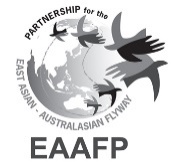 Brisbane, Queensland, Australia, 12-17 March 2023Draft Decision 7Guidelines for the EAAFP Sister Site ProgramRecalling that, in accordance with Paragraph 3 and Paragraph 6(1) of the Partnership document, Partners are encouraged to support the development of an East Asian – Australasian Flyway Waterbird Site Network (Flyway Site Network) to ensure a chain of internationally important sites are managed to support the populations of migratory waterbirds of the flyway. With the aim of linking the Flyway Network Sites through sharing information and capacity building, to further improve the protection and management of important sites, several communities, site managers and Partners have made eleven arrangements under the EAAFP Sister Site Program;ecognizing the new developed in accordance with Decision 10.09 “Developing an EAAFP Sister Site Program”; andecognizing that several ites have developed EAAFP Sister Site The 11th Meeting of Partners of the East Asian- Australasian Flyway PartnershipEndorses the new Guidelinesfor EAAFP Sister Site Program (Appendix 1 to be at existing Sister Sites and for the establishment of the new Sister Site arrangements;Requests the Secretariat to work with Working Groups, Task Forces, and the Technical Sub-Committee to facilitate relationships between sites for new Sister Site arrangements as this will contribute to KRA 1.6 of the EAAFP Strategic Plan;Endorse a Secretariat budget for 2023 – 2024 (Doc. 11.10) to support the establishment and operation of the arrangements following the new Guideline by providing EAAF languages-translated brief documents, CEPA materials, hosting workshops, and capacity-building training sessions; andRequests Partners and the Secretariat to report on their progress to establish and operate the Sister Site arrangements through the Reporting Template to each MOP, and as a part of the Report on the status of the EAAFP Flyway Site Network.Annex  Existing Sister Site arrangements in the East Asian – Australasian Flyway (as of 11 Feb 2023)https://www.eaaflyway.net/sister-sites/#Site nameCountryLocal government or management authoritySite nameCountryLocal government or management authority1Yalujiang National Nature Reserve China, People’s RepublicDandong City, Liaoning ProvinceFirth of ThamesNew ZealandPukorokoro Miranda Naturalist Trust2Junam ReservoirKorea, Republic ofChangwon City, Gyeongsangnam-doKejo-numaJapanOsaki City, Miyagi Prefecture3Zhalong National Nature ReserveChina, People’s RepublicQiqihar City, Heilongjiang ProvinceJanghang Wetland Protected AreaRepublic of KoreaGoyang City, Gyeonggi Province4Moreton Bay, Boondall wetlandsAustraliaBrisbane City, QueenslandYatsu-higataJapanNarashino City, Chiba Prefecture5Hunter River Estuary WetlandsAustraliaNewcastle City, NSWKushiro WetlandJapanKushiro City, Hokkaido Prefecture6Suncheon BayKorea, Republic ofSuncheon City, South Jeolla ProvinceArasakiJapanIzumi City, Kagoshima Prefecture7Fujimae Tidal FlatJapanNagoya City, Aichi PrefectureSwan Bay Tidal FlatsAustraliaCity of Greater Geelong, Victoria8Yubudo Tidal FlatKorea, Republic ofSeocheon County, Chungcheongnam-doSungei Buloh Wetland ReserveSingaporeNational Parks Board of Singapore9Chongming Dongtan National Nature ReserveChina, People’s Republic ofShanghai CitySungei Buloh Wetland ReserveSingaporeNational Parks Board of Singapore10Incheon Songdo Tidal FlatKorea, Republic ofIncheon Metropolitan CityMai Po Inner Deep BayChina, People’s RepublicHong Kong Special Administrative Region11QupałukUnited States of AmericaBureau of Land Management AlaskaHigashiyoka-higataJapanSaga City, Saga Prefecture